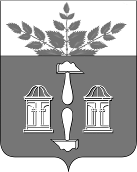 АДМИНИСТРАЦИЯ МУНИЦИПАЛЬНОГО ОБРАЗОВАНИЯ ЩЁКИНСКИЙ РАЙОН ПОСТАНОВЛЕНИЕО признании утратившим силу постановления администрации Щекинского района от 15.06.2020 № 6-616 «Об утверждении административного регламента предоставления муниципальной услуги «Выдача разрешений на автомобильные перевозки тяжеловесных грузов, крупногабаритных грузов по маршрутам, проходящим полностью или частично по дорогам местного значения в границах муниципального образования Щекинский район»В соответствии с Федеральными законами от 06.10.2003 № 131-ФЗ «Об общих принципах организации местного самоуправления в Российской Федерации», от 27.07.2010 № 210-ФЗ «Об организации предоставления государственных и муниципальных услуг», Приказом Министерства транспорта Российской Федерации от 18.10.2022 № 418 «Об утверждении Порядка выдачи специального разрешения на движение по автомобильным дорогам тяжеловесного и (или) крупногабаритного транспортного средства», в порядке самоконтроля, на основании Устава муниципального образования Щекинский район администрация Щекинского района ПОСТАНОВЛЯЕТ:1. Признать утратившим силу постановление администрации Щекинского района от 15.06.2020 № 6-616 «Об утверждении административного регламента предоставления муниципальной услуги «Выдача разрешений на автомобильные перевозки тяжеловесных грузов, крупногабаритных грузов по маршрутам, проходящим полностью или частично по дорогам местного значения в границах муниципального образования Щекинский район».2. Настоящее постановление обнародовать путем размещения на официальном Портале муниципального образования Щекинский район и на информационном стенде администрации Щекинского района по адресу: Ленина пл., д. 1, г. Щекино, Тульская область.3. Настоящее постановление вступает в силу со дня официального обнародования и распространяется на правоотношения, возникшие                     с 1 марта 2023 года.от 22.05.2023№ 5-646Глава администрации муниципального образования Щёкинский районА.С. Гамбург